АДМИНИСТРАЦИЯ  БАБУШКИНСКОГО  МУНИЦИПАЛЬНОГО  ОКРУГА  ВОЛОГОДСКОЙ ОБЛАСТИПОСТАНОВЛЕНИЕ  15.12.2023 года	                                                                                          № 1072с. им. БабушкинаО внесении изменении в постановление администрации Бабушкинского муниципального округа от 07.12.2023 года № 1039	Руководствуясь пунктом 27 статьи 16  Федерального закона от 06 октября 2003 года №131-ФЗ «Об общих принципах организации местного самоуправления в Российской Федерации»,  постановлением Правительства Российской Федерации  от 19.11.2014 г. № 1221 «Об утверждении Правил присвоения, изменения и аннулирования адресов», Уставом Бабушкинского муниципального округа Вологодской области,	ПОСТАНОВЛЯЮ:	1. Внести в подпункт 1.20. пункта 1 постановления администрации Бабушкинского муниципального округа от 07.12.2023 года № 1039 «О присвоении адреса  объекту недвижимого имущества» изменения, изложив его в следующей редакции:	«1.20. присвоить объекту недвижимого имущества – квартире с кадастровым номером 35:15:0301001:859 адрес: «Российская Федерация, Вологодская область, муниципальный округ Бабушкинский, село Миньково, улица Октябрьская,  дом 21 квартира 2».	2. Начальнику Территориального сектора Миньковский администрации Бабушкинского муниципального округа внести сведения в Государственный адресный реестр.	3. Настоящее постановление подлежит размещению на официальном сайте Бабушкинского муниципального округа в информационно-телекоммуникационной сети «Интернет», вступает в силу со дня подписания.	4. Контроль за исполнением настоящего постановления возложить на начальника Территориального сектора Миньковский администрации Бабушкинского муниципального округа.Глава округа                                                                                   Т.С. Жирохова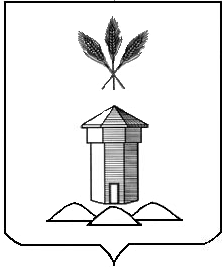 